Внимание! Внимание!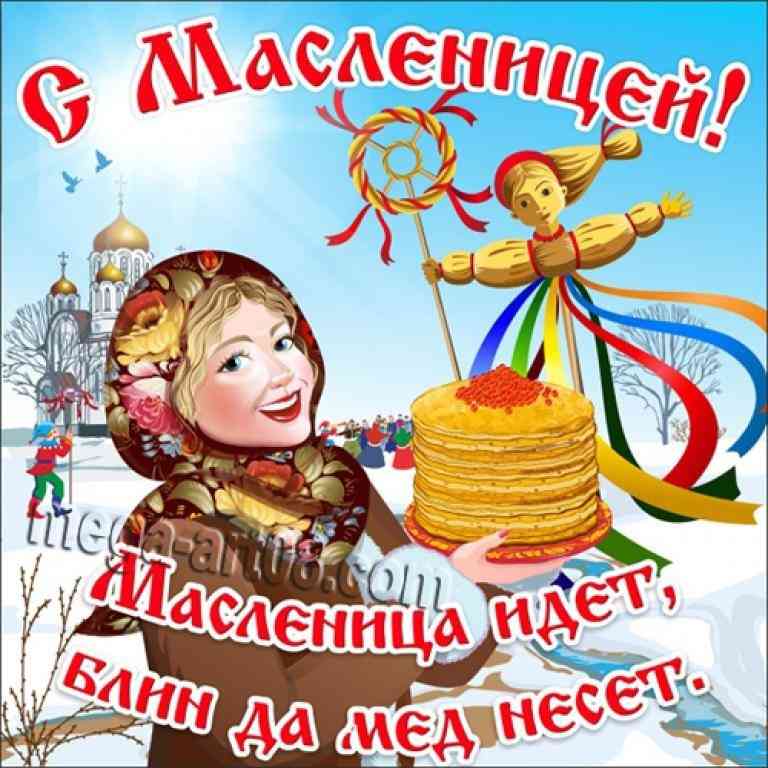 Начинаем веселое гуляние!Собирайся скорее, народ!Вас что-то интересное ждет!А где же мои помощники? Веселые скоморохи?Выходите, попляшите и ребят повеселите!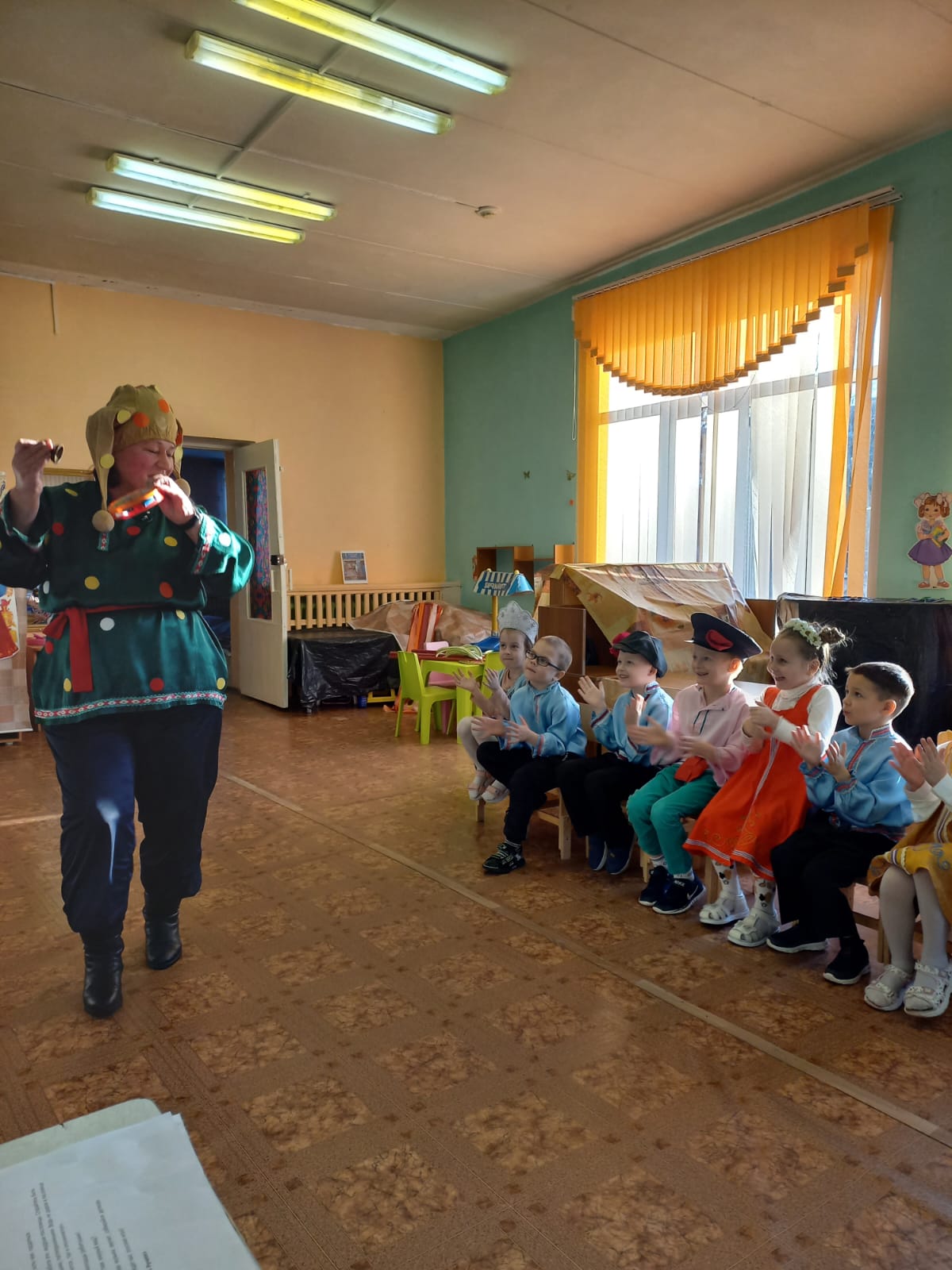 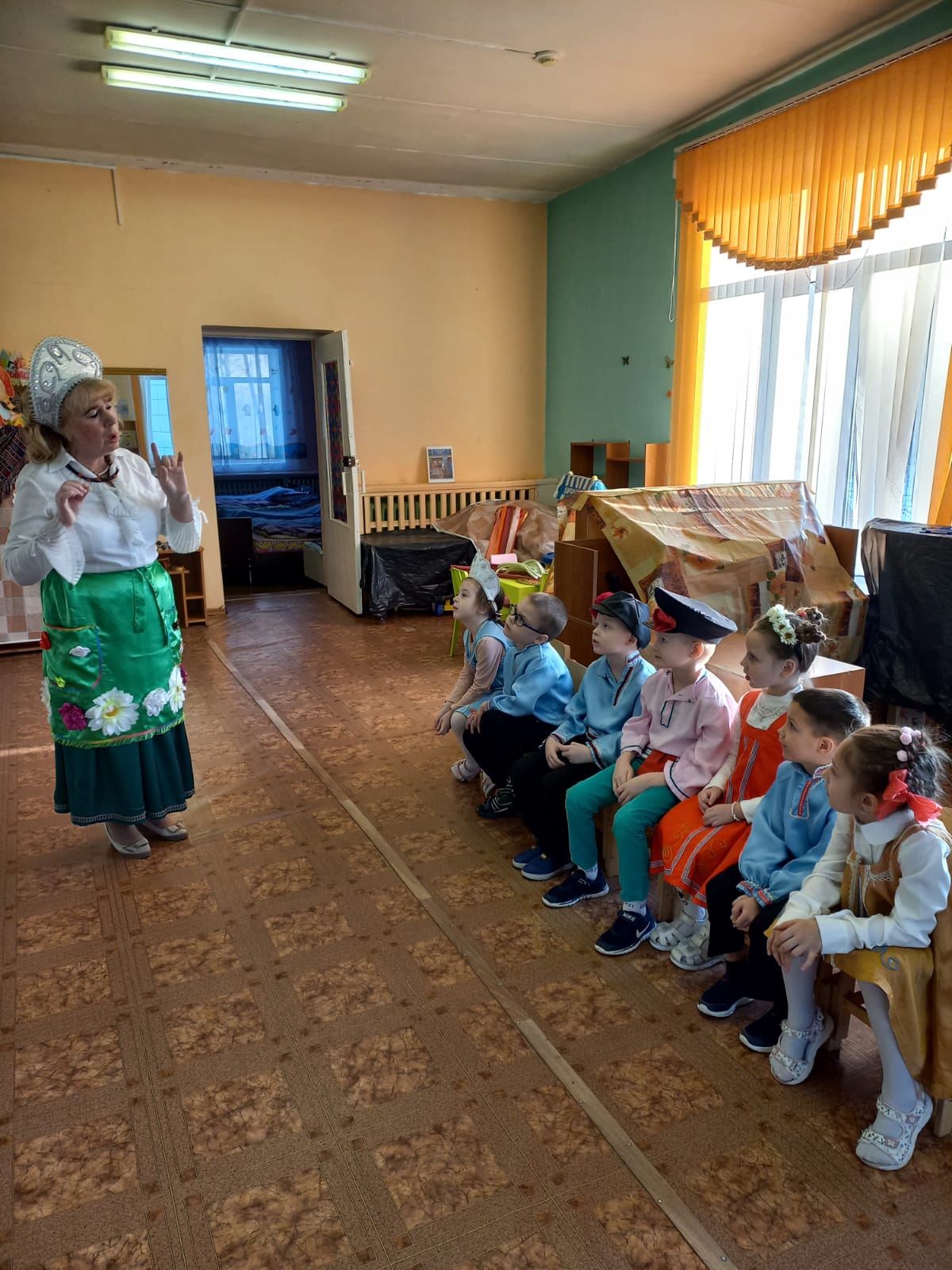 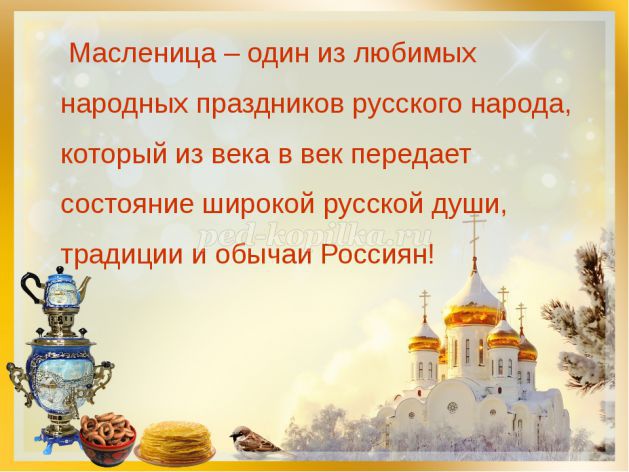 Раннею весною,
Сколько радостей несет
Он всегда с собою!
Ледяные горы ждут,
И снежок сверкает,
Санки с горок вниз бегут,
Смех не умолкает.
Дома аромат блинов
Праздничный чудесный,
На блины друзей зовем,
Будем есть их вместе.
Шумно, весело пройдет
Сырная Седмица,
А за ней - Великий пост,
Время, чтоб молиться.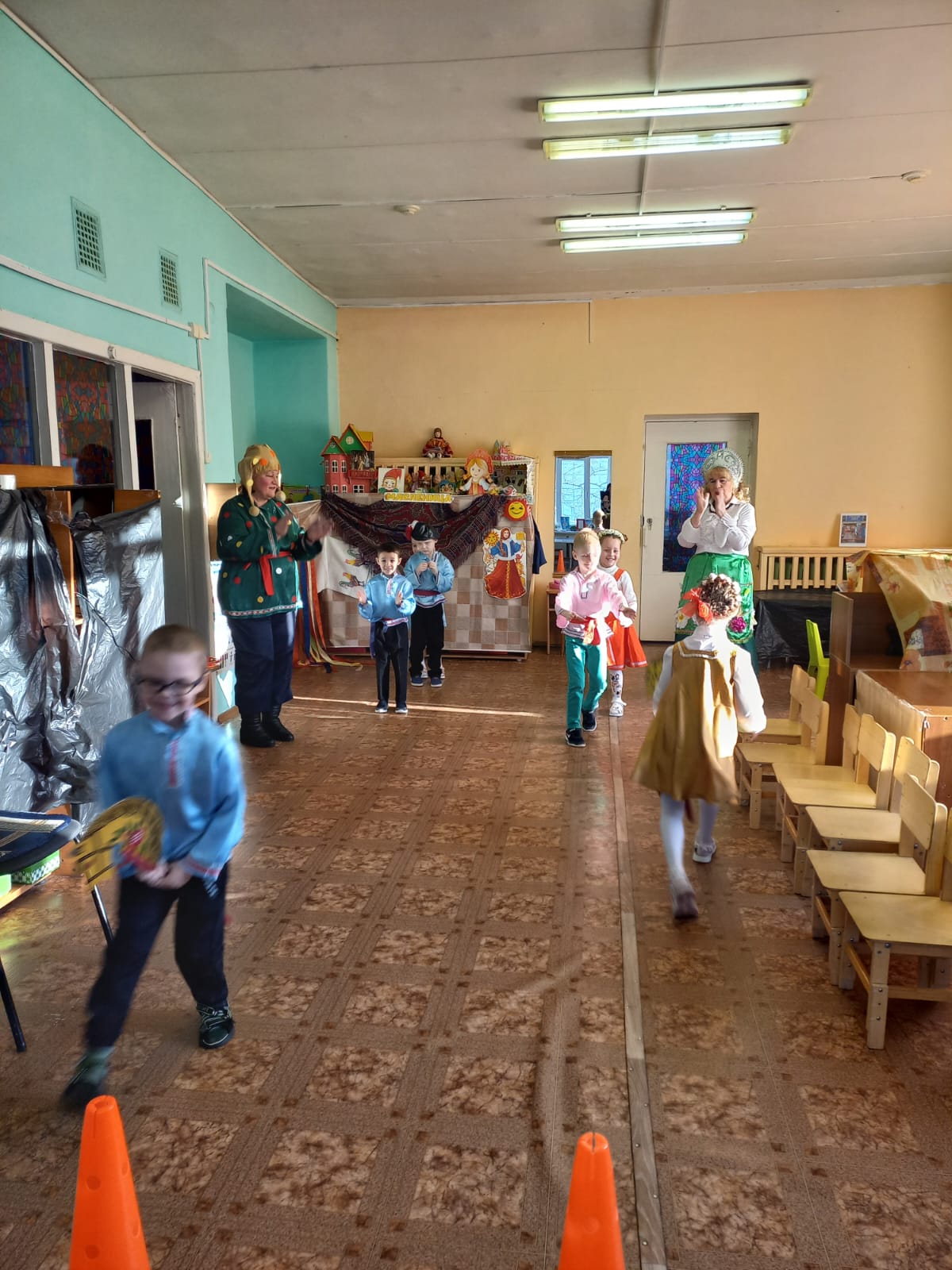 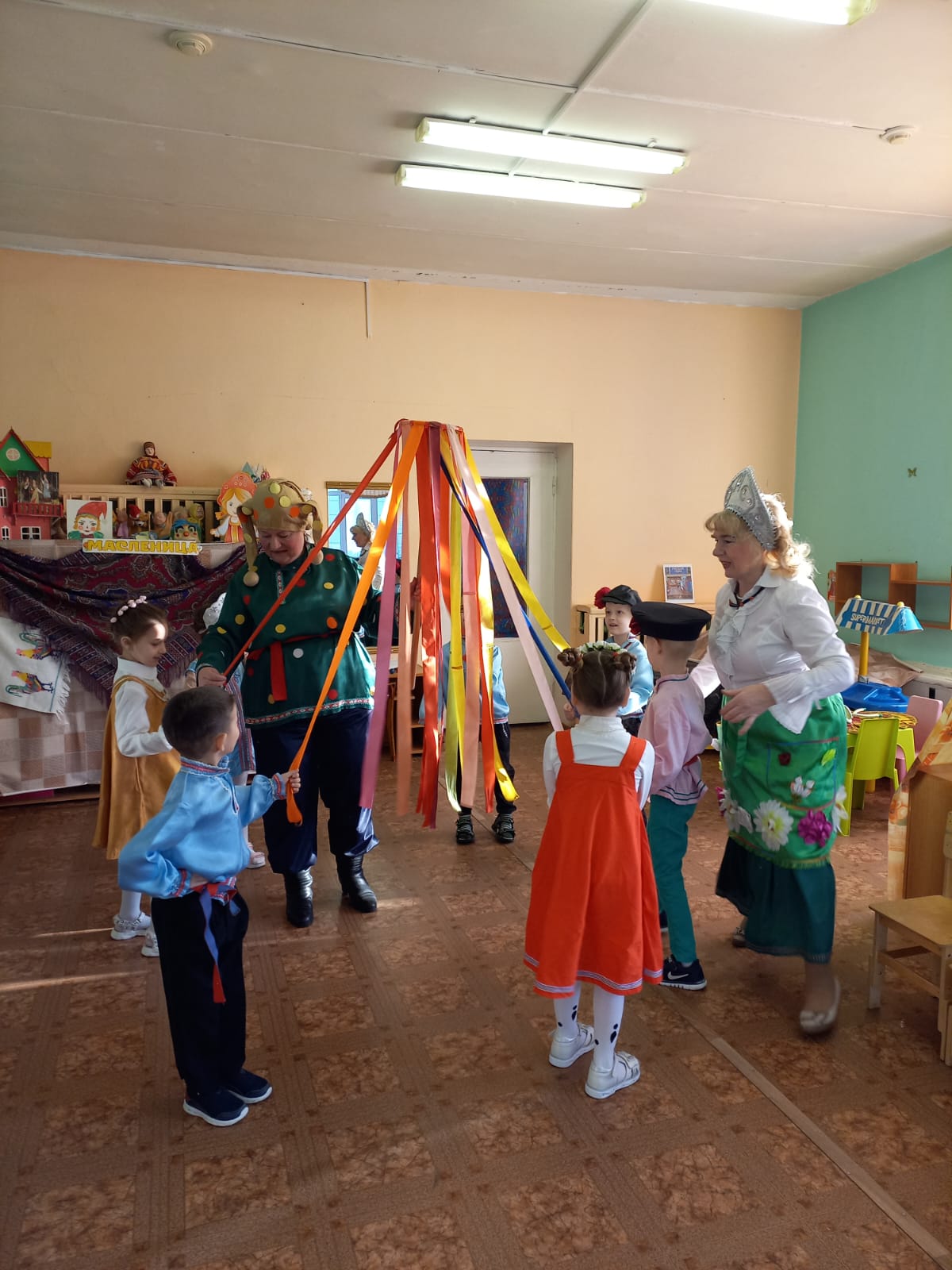 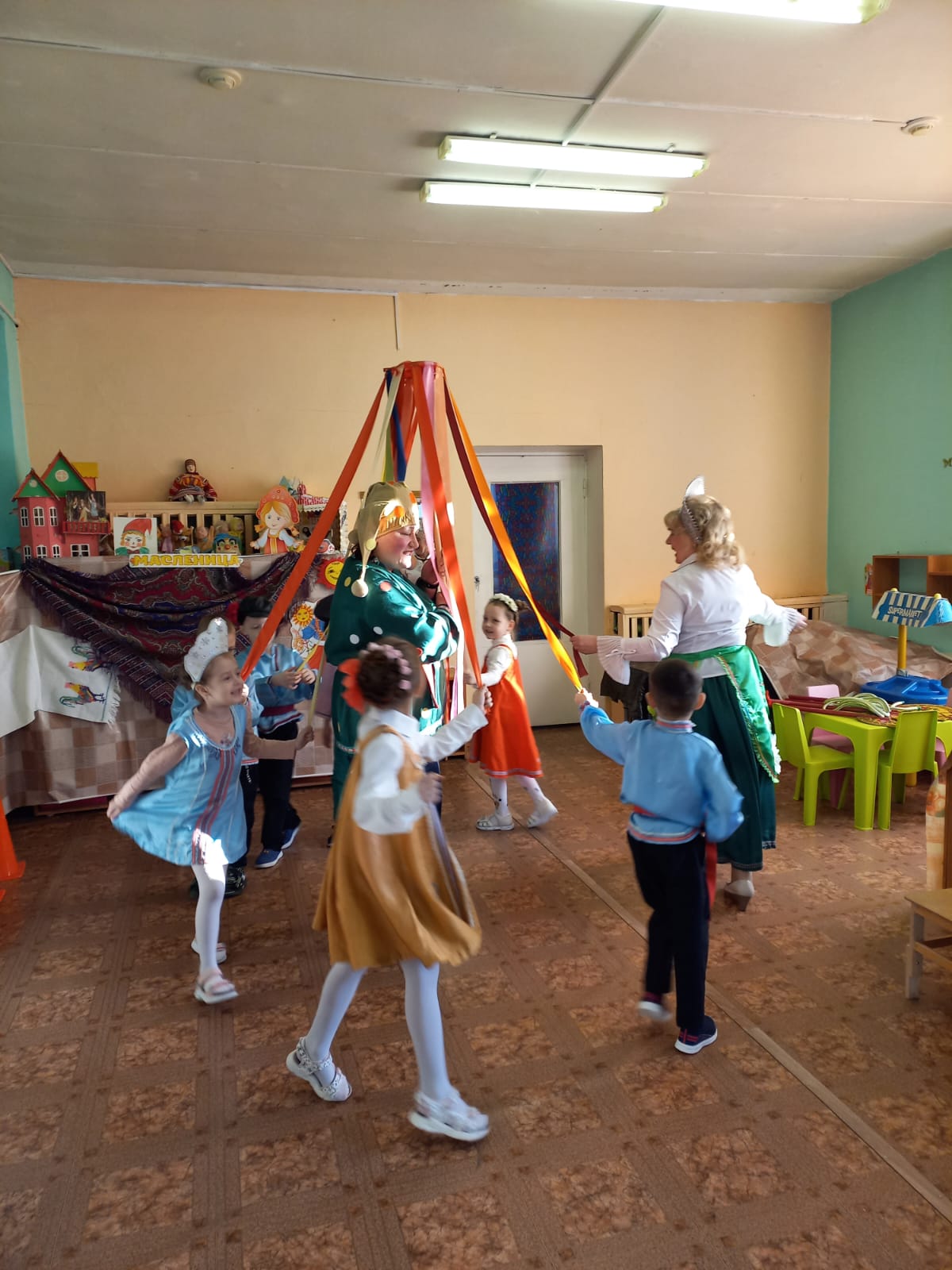 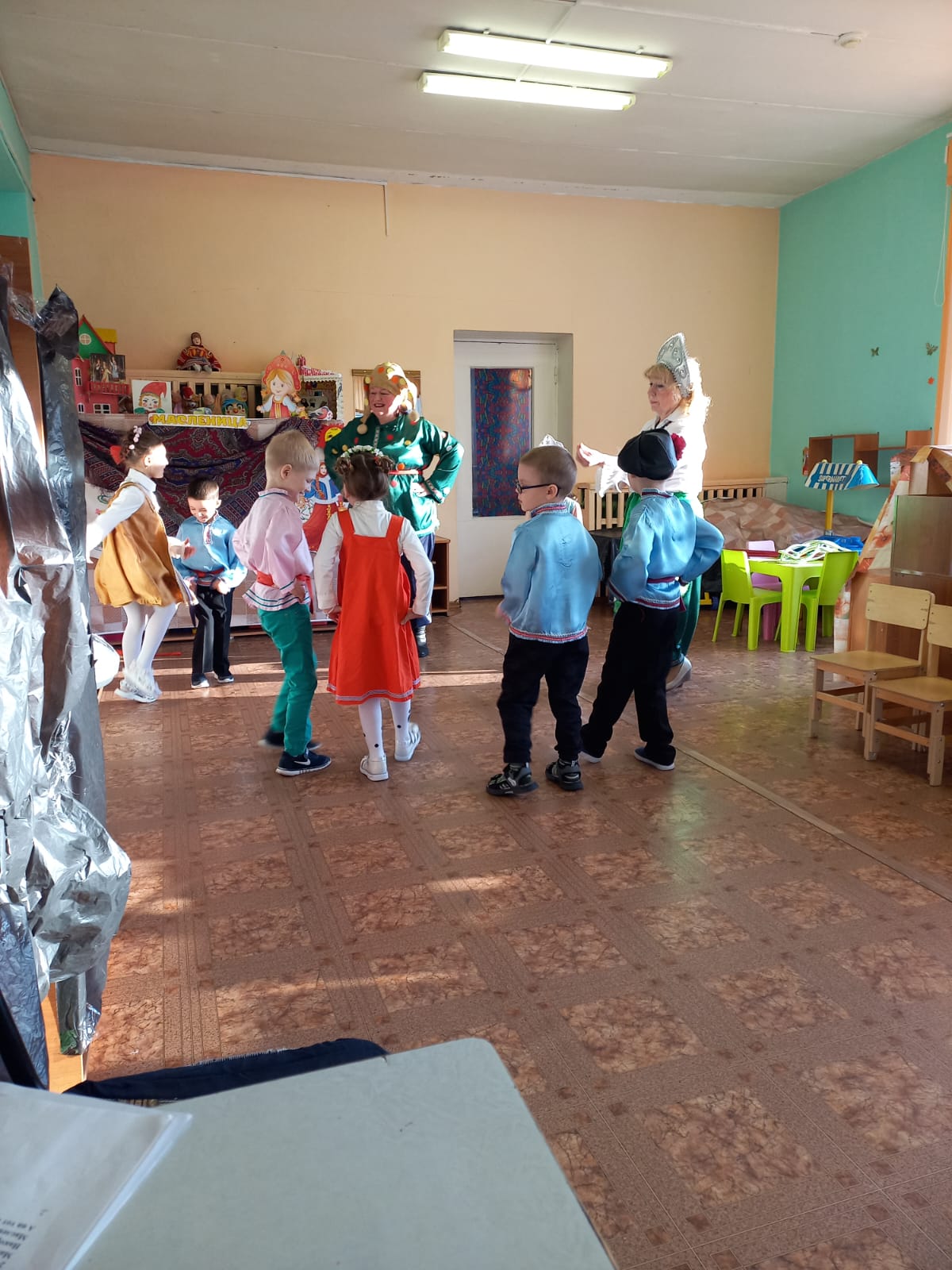 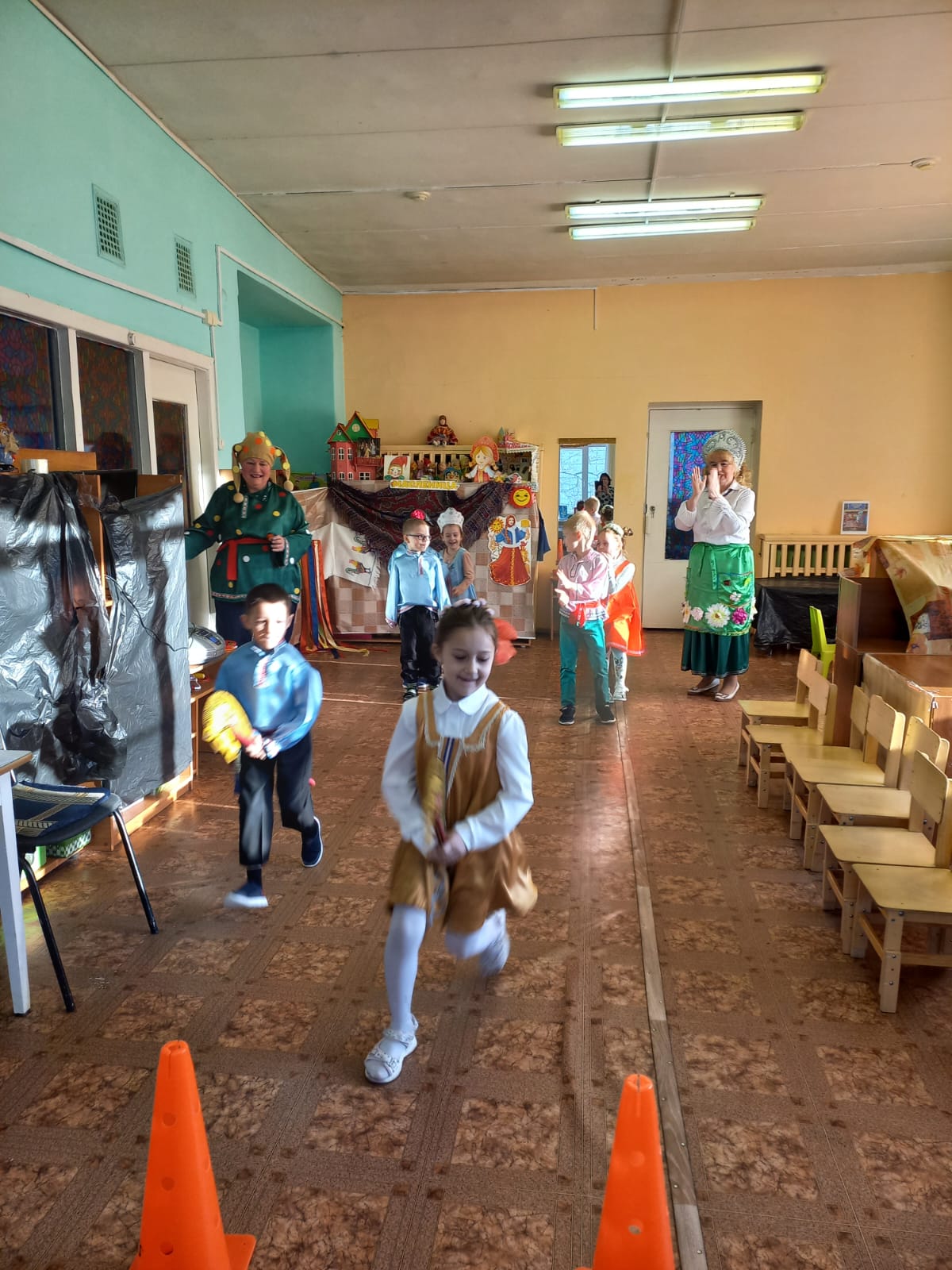 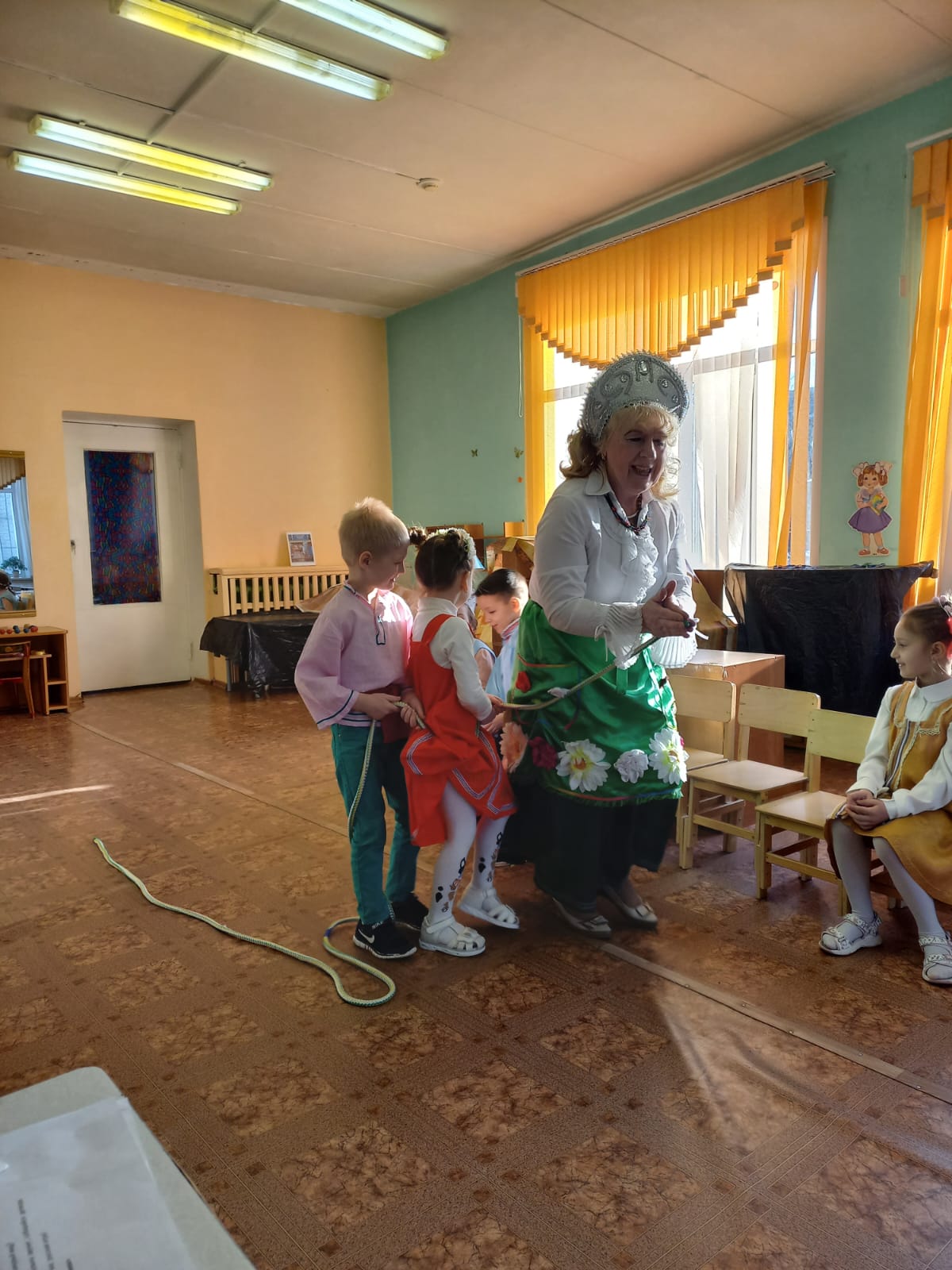 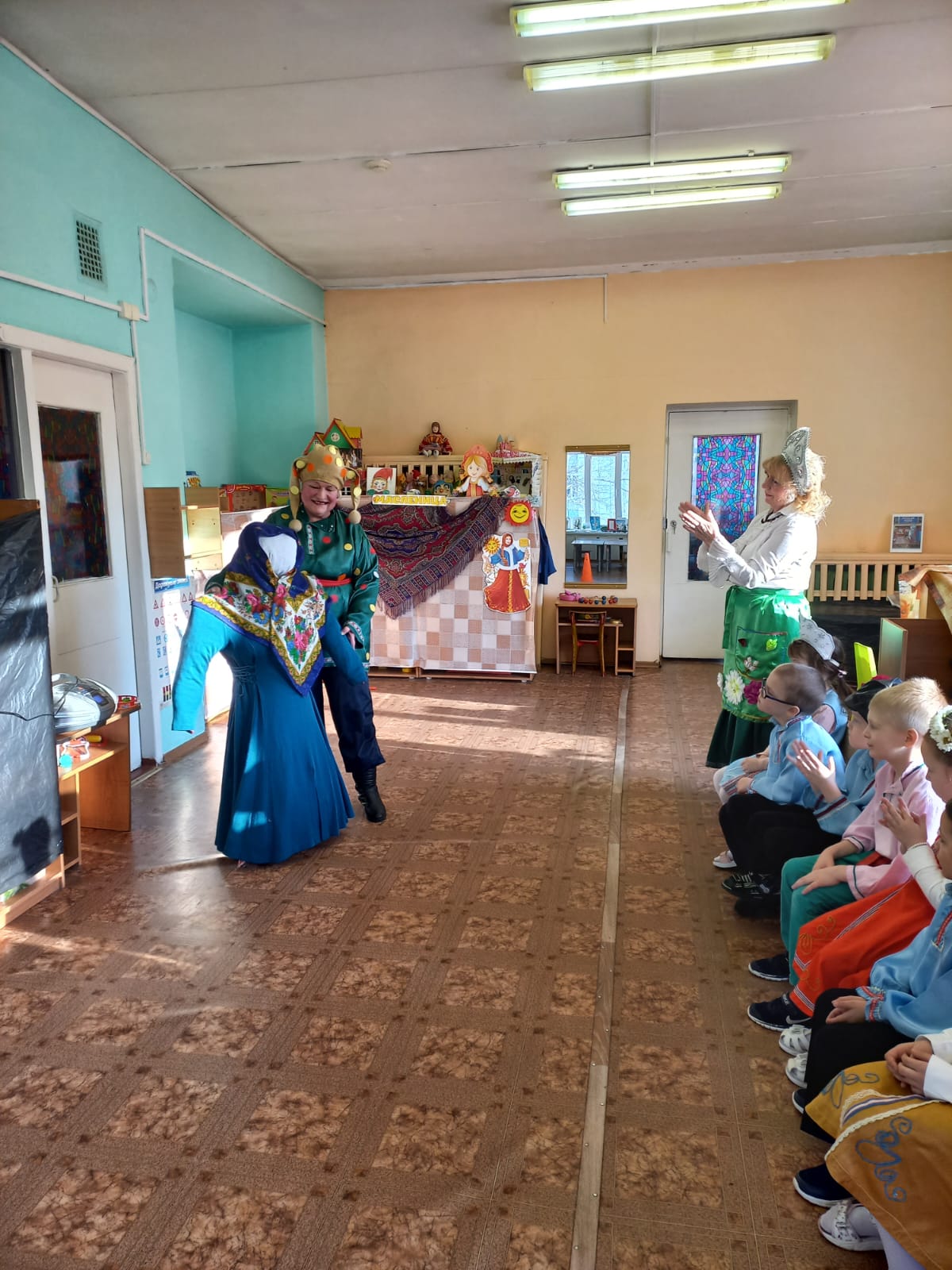 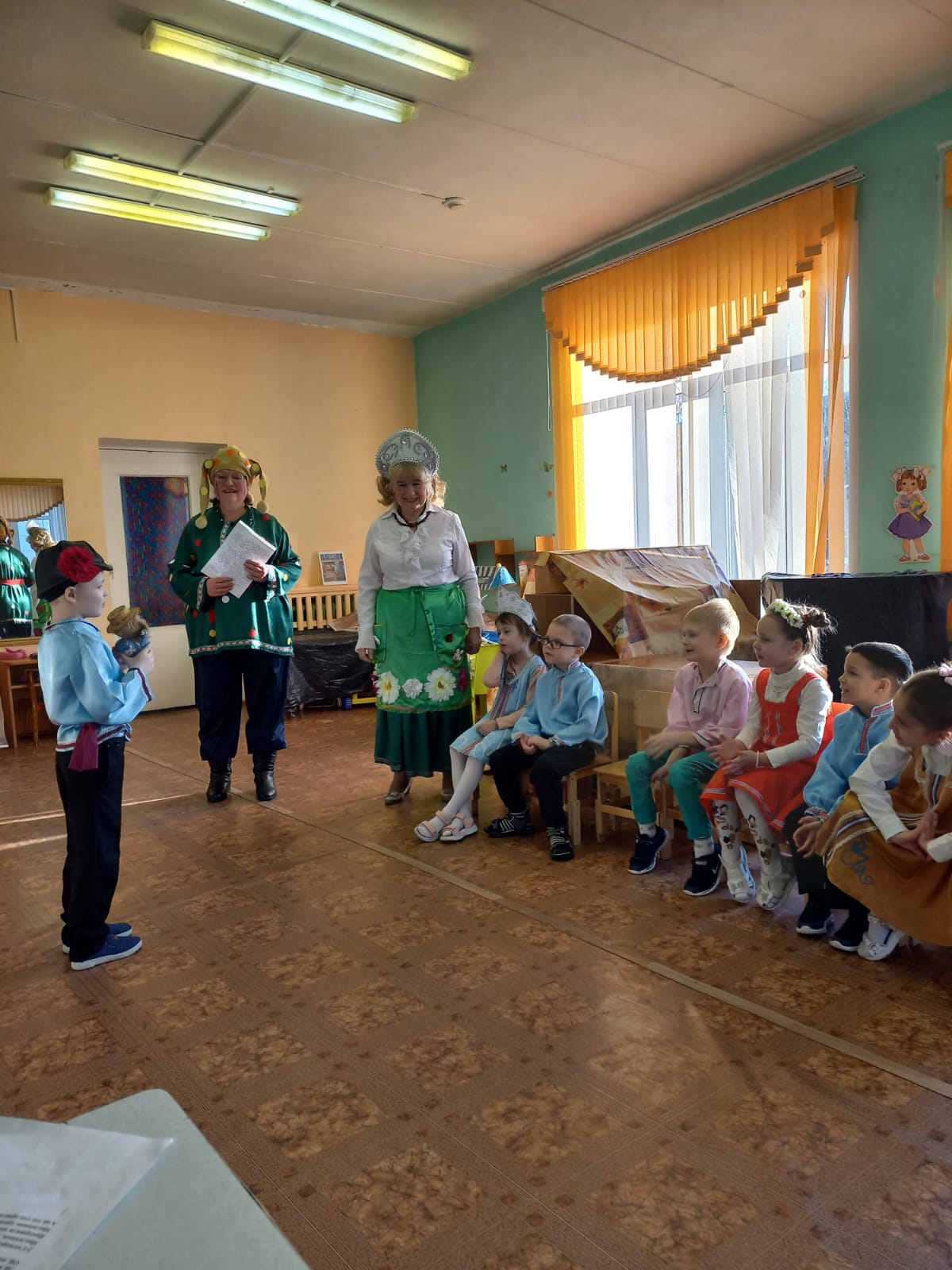 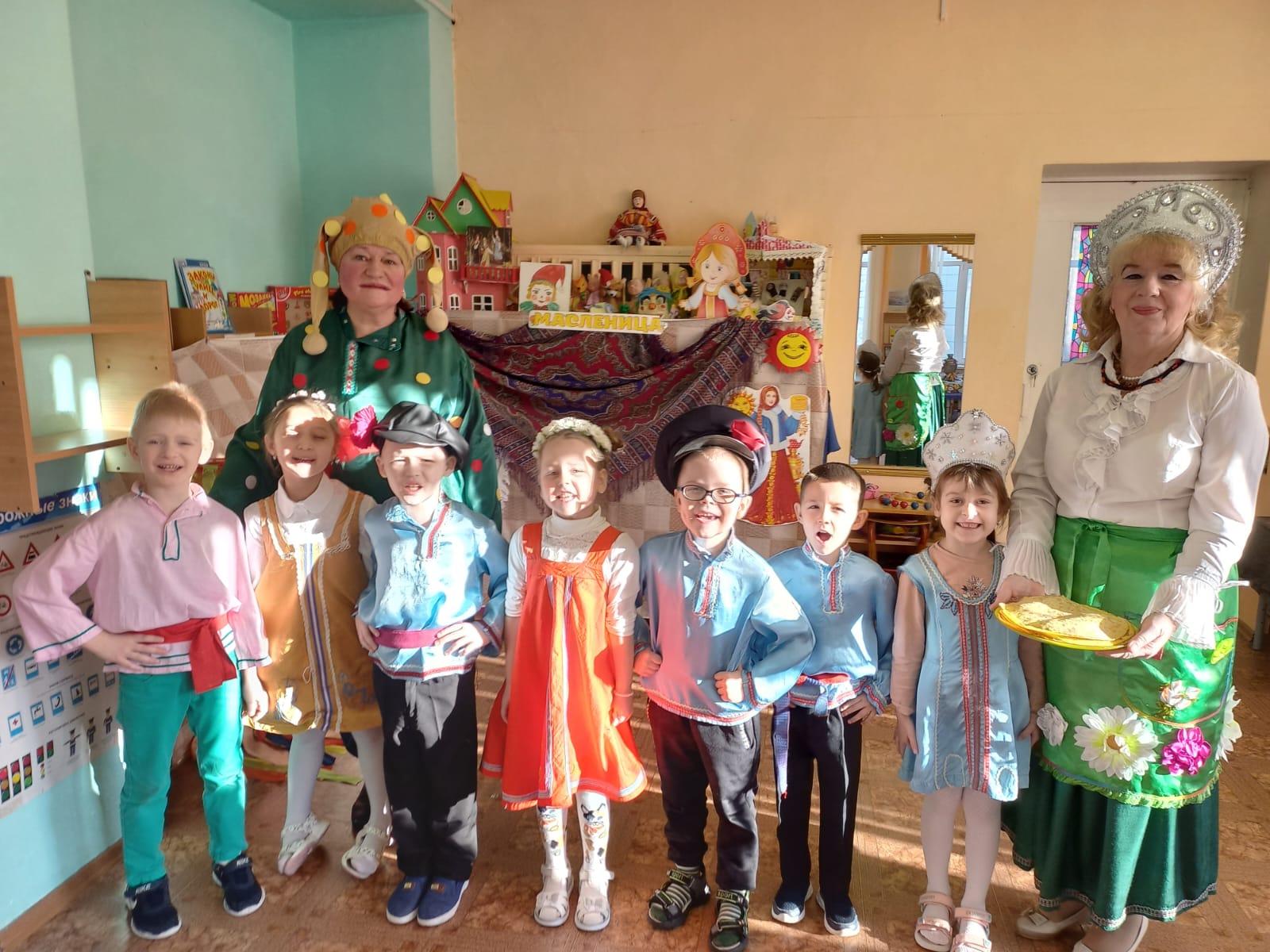 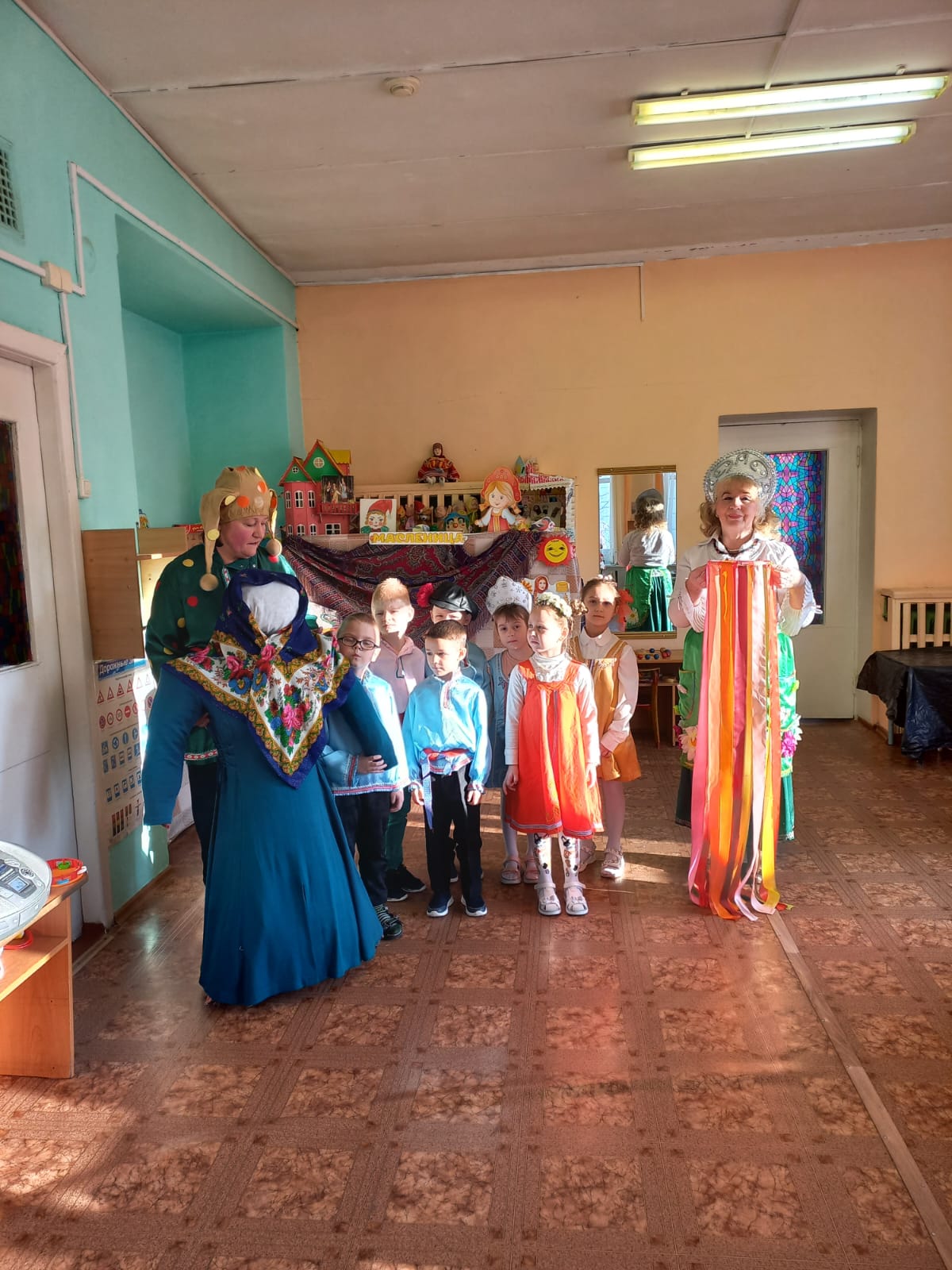 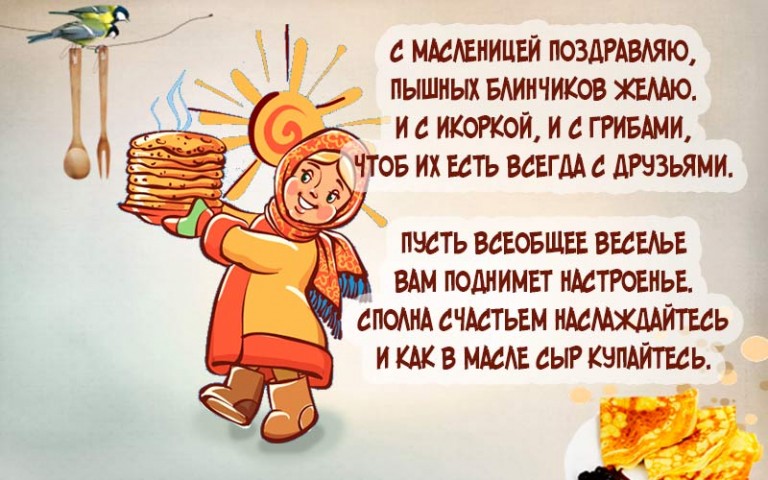 Как на Масляной неделе
Мы блиночков захотели!
Ой, блины, блины, блины,
Вы, блиночки мои!
Наша старшая сестрица
Печь блины-то мастерица.
Ой, блины, блины, блины,
Вы, блиночки мои!
На поднос она кладёт
И сама на стол несёт.
Ой, блины, блины, блины,
Вы, блиночки мои!
«Гости, будьте же здоровы,
Вот блины мои готовы».
Ой, блины, блины, блины,
Вы, блиночки мои!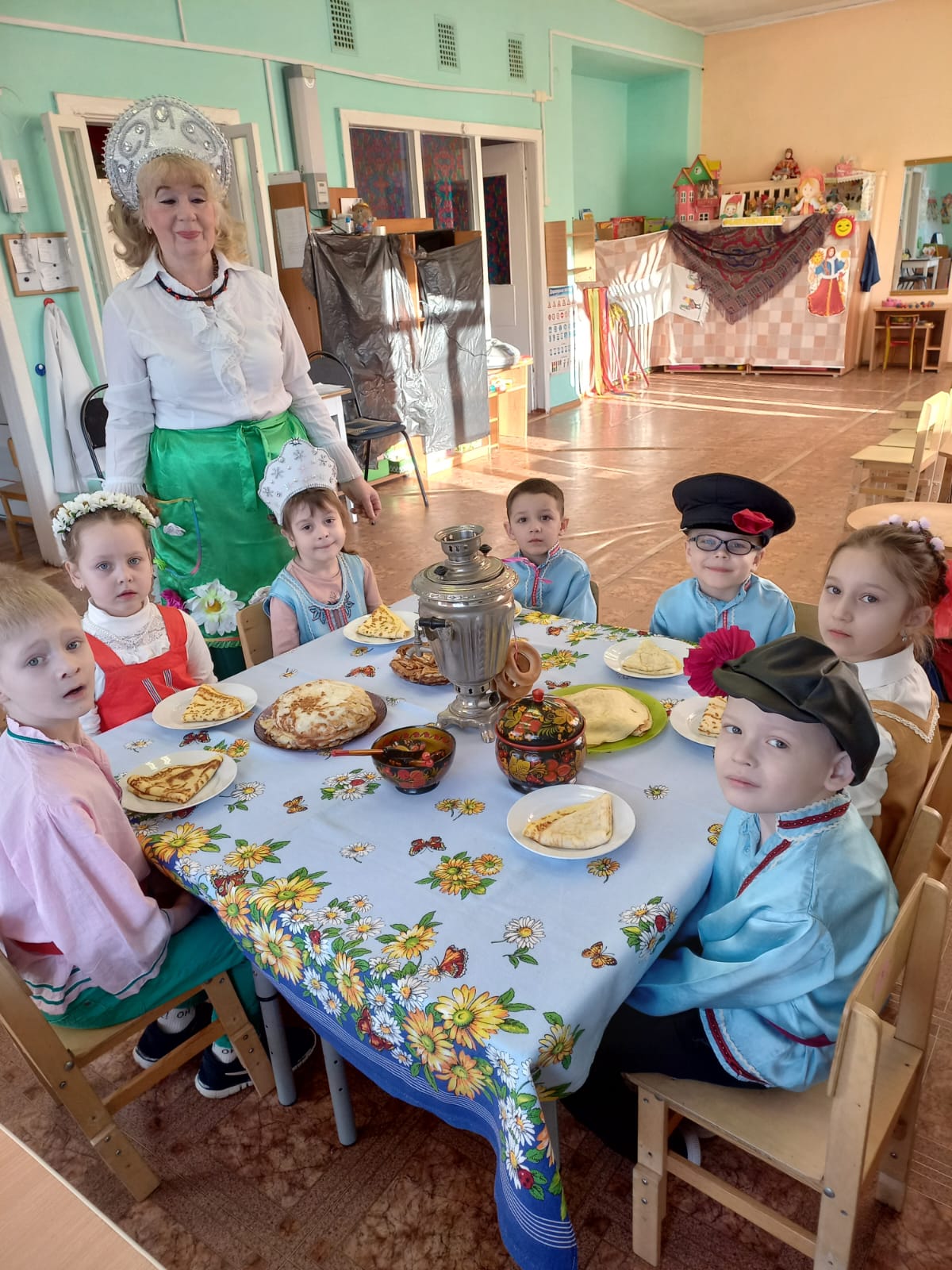 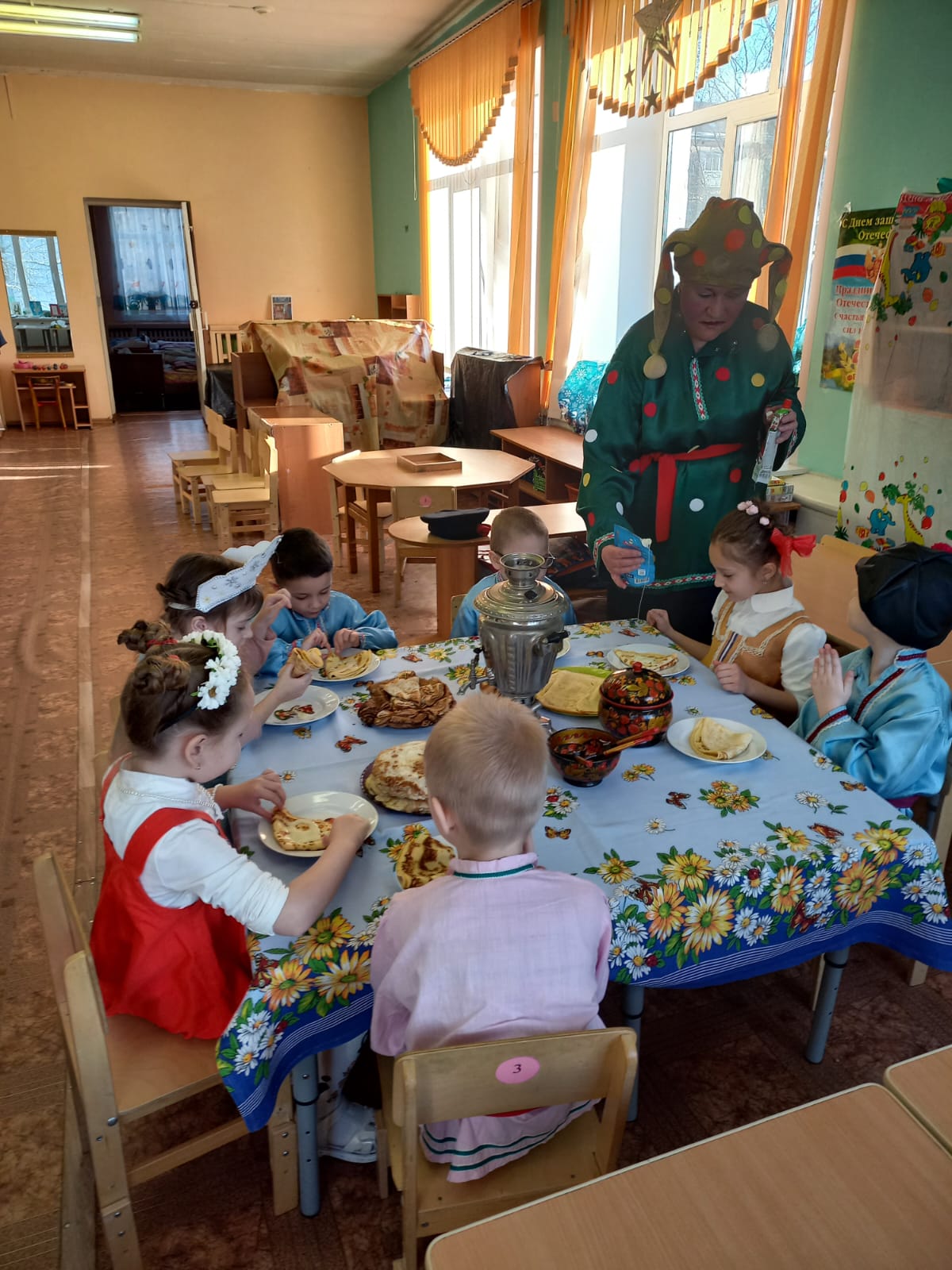 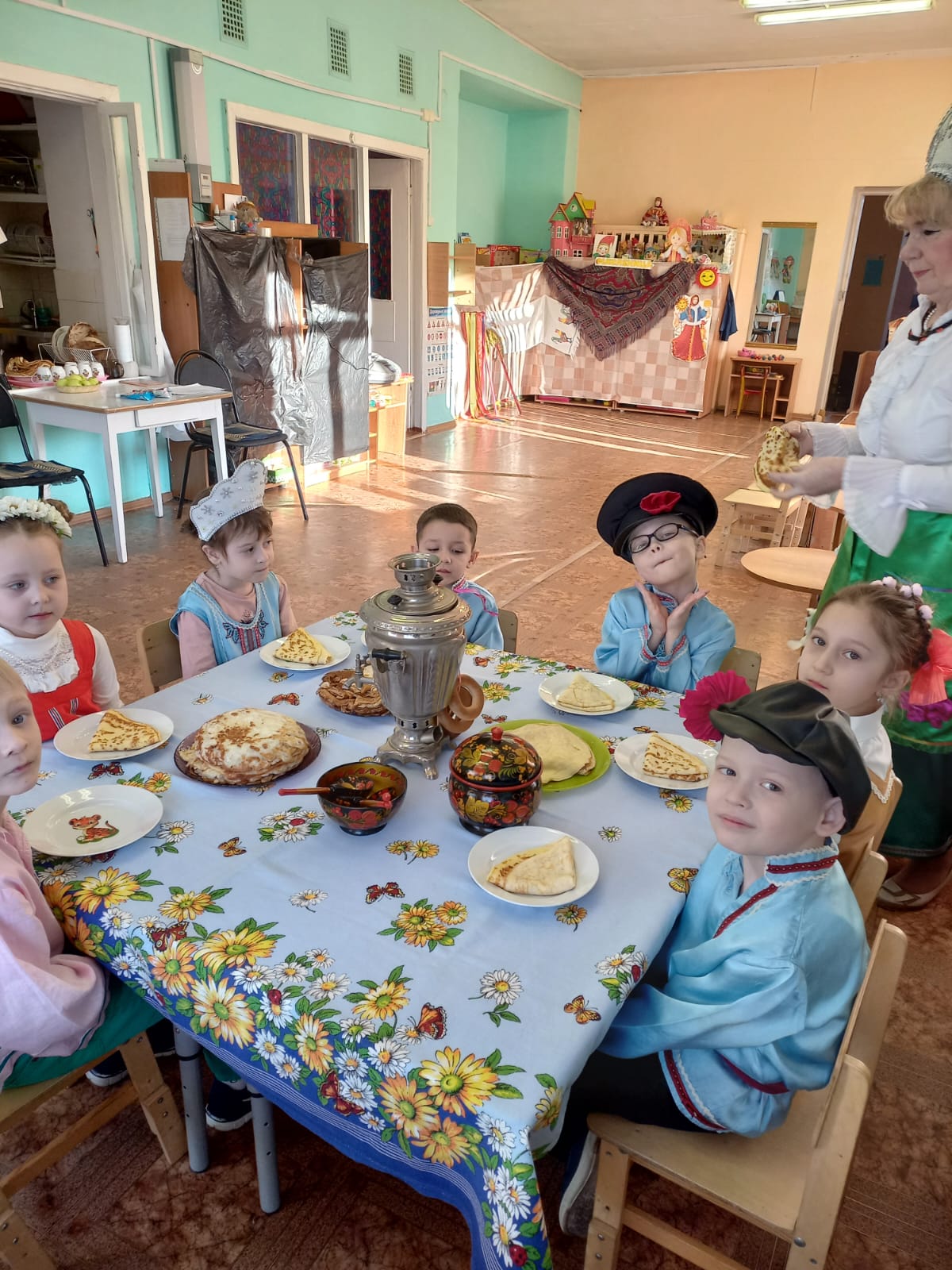 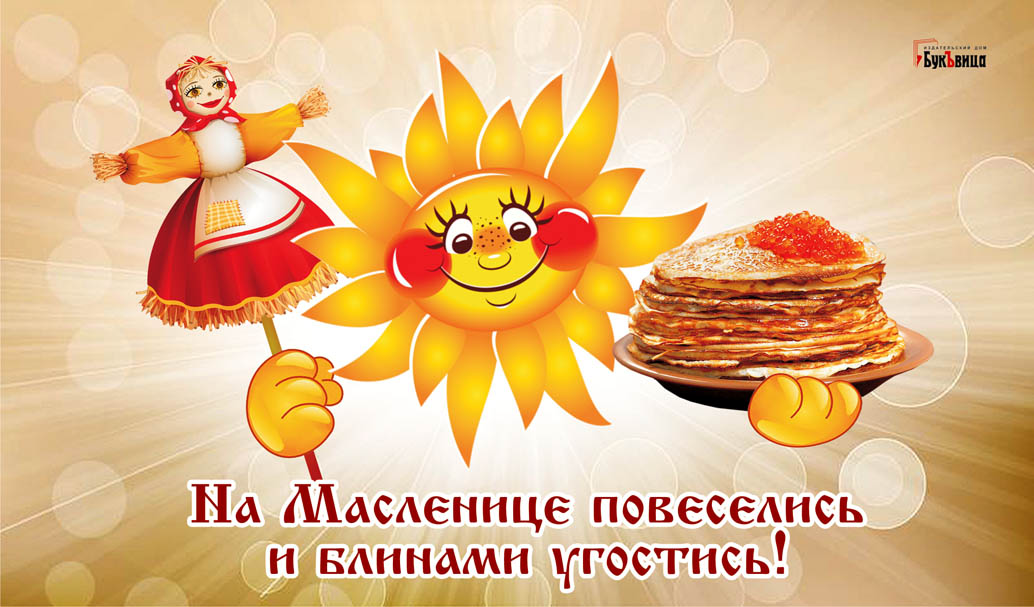 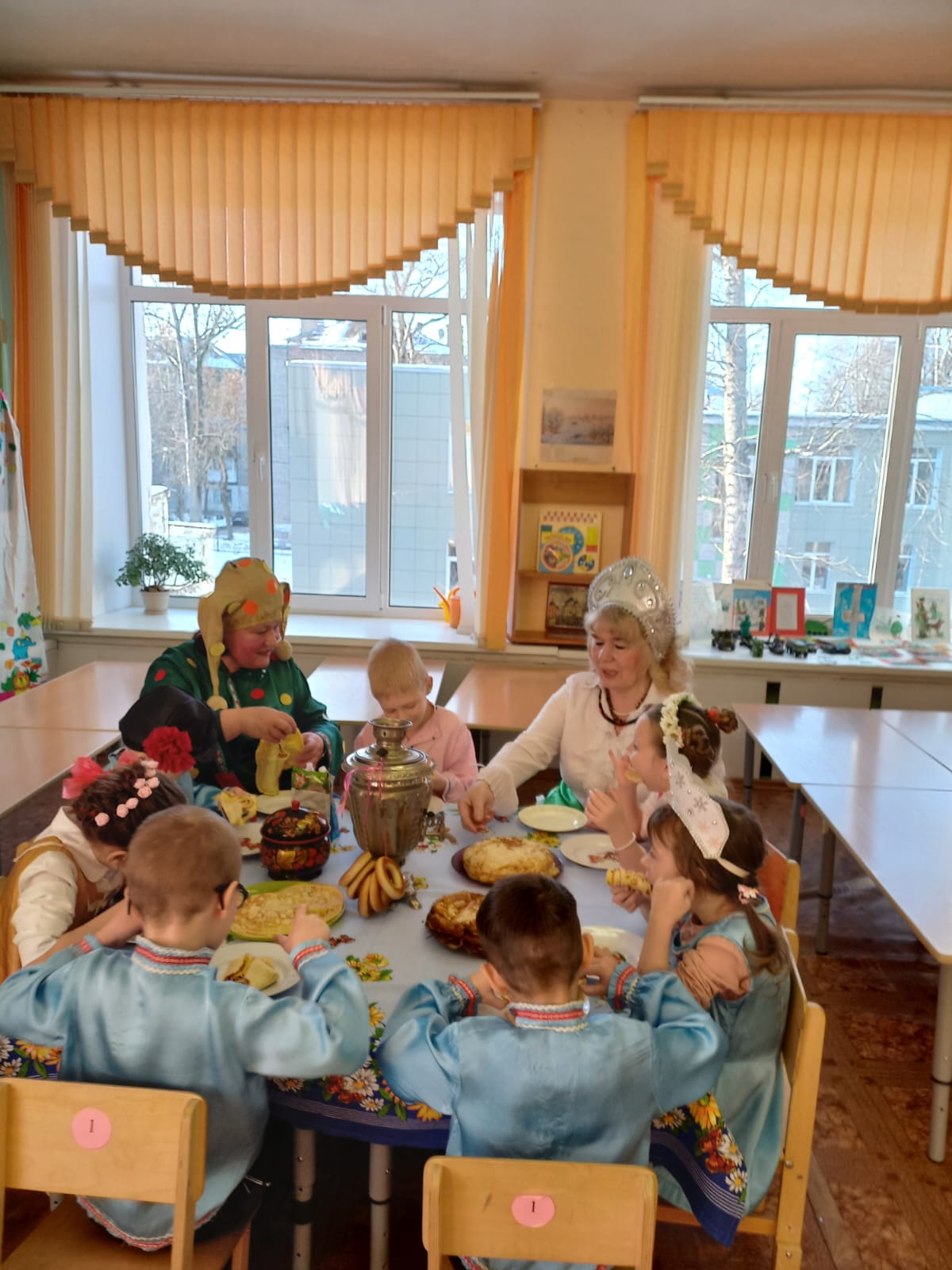 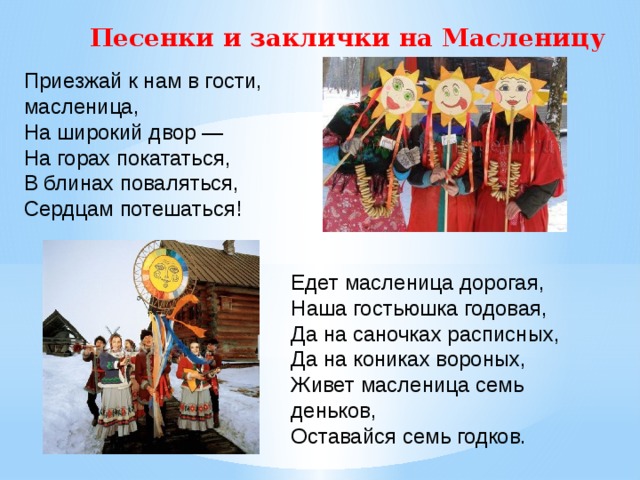 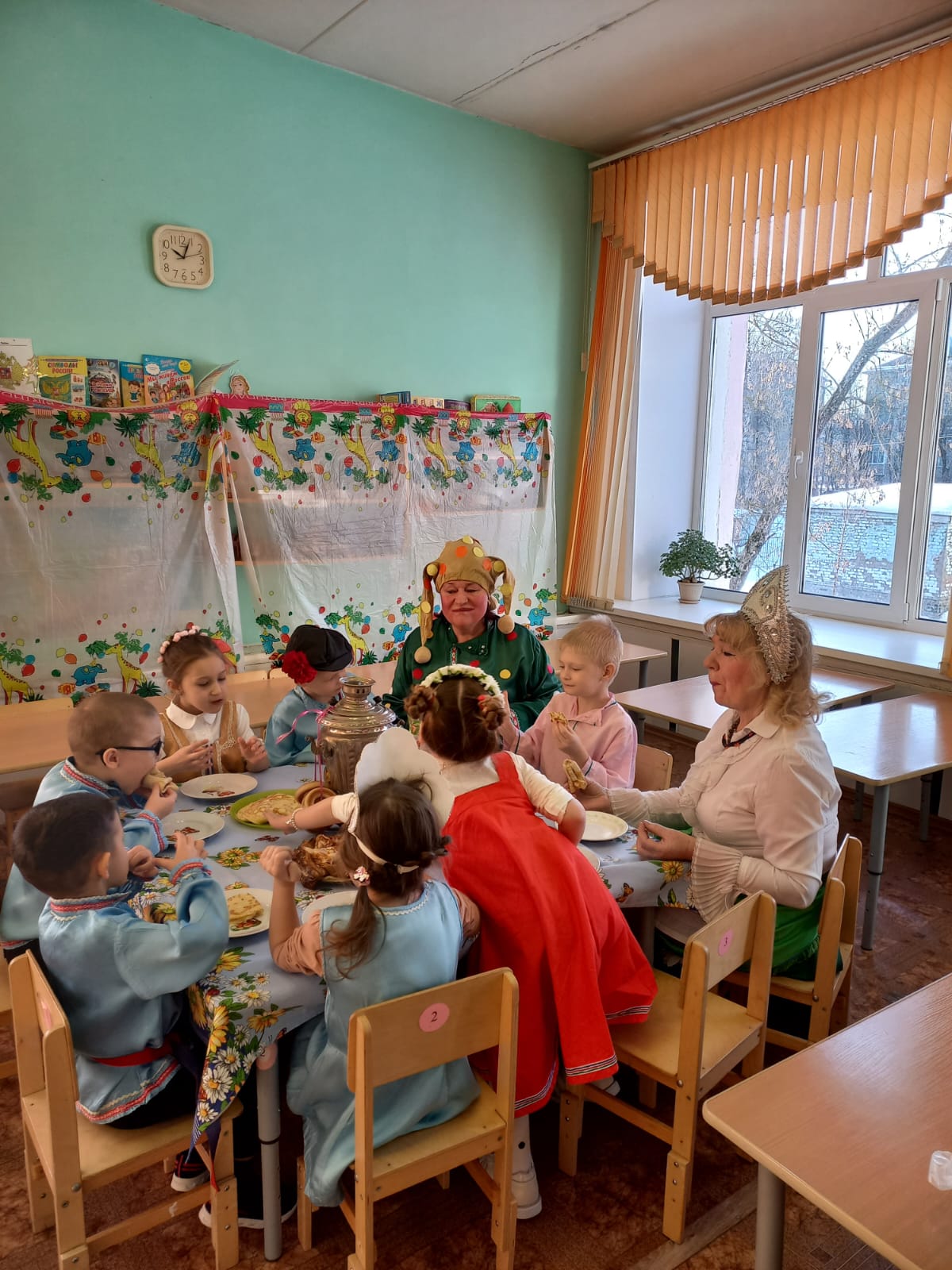 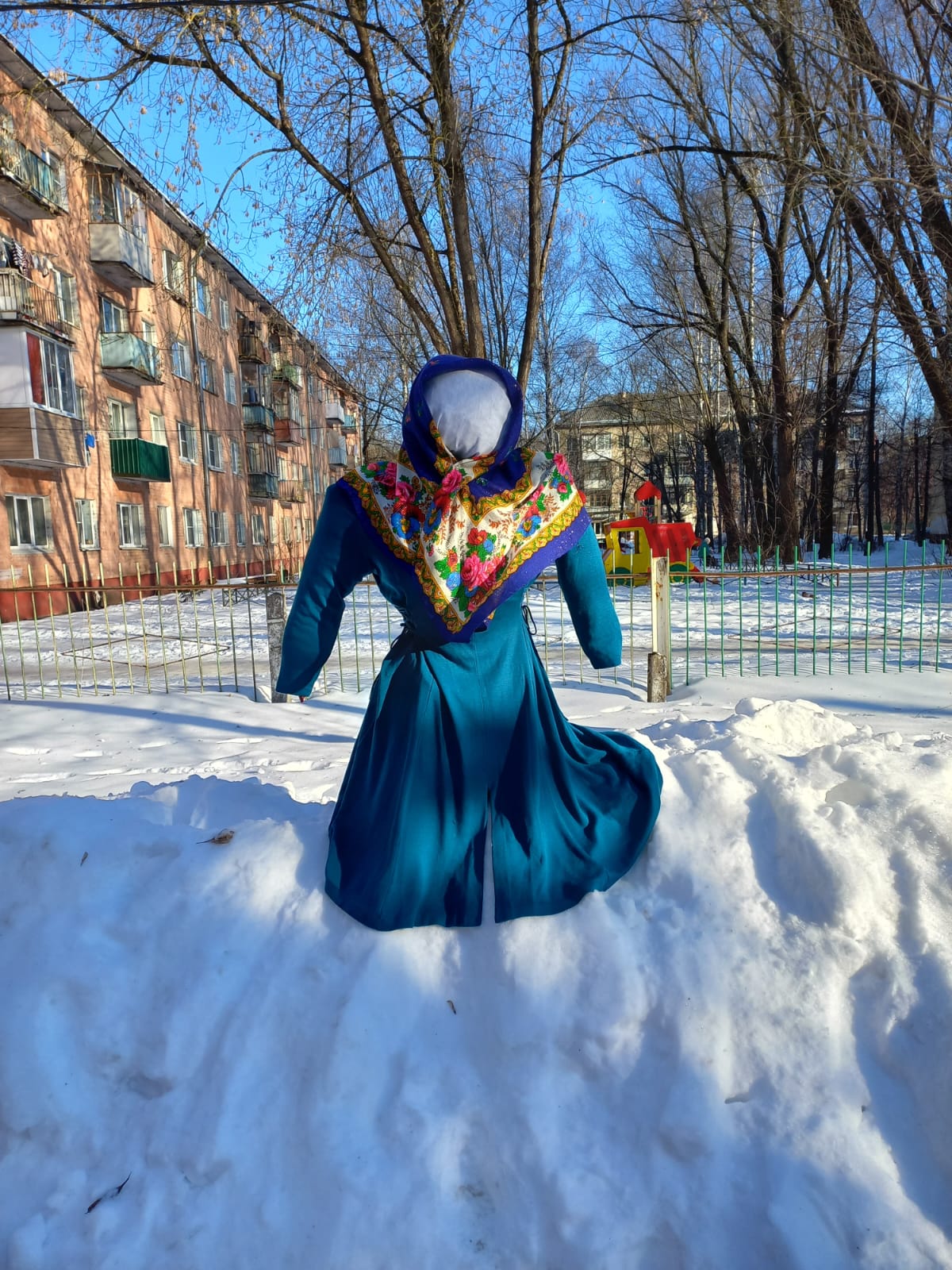 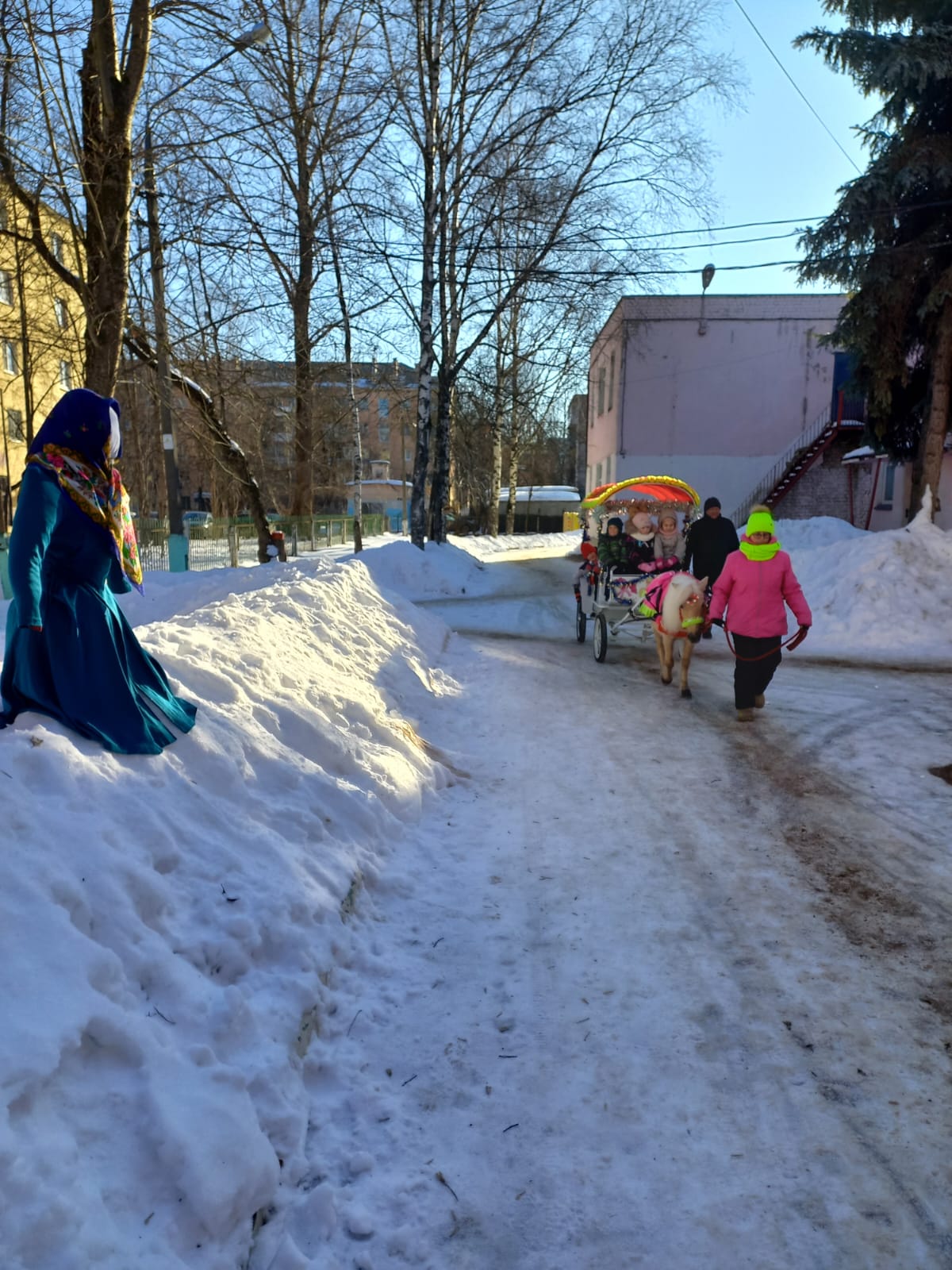 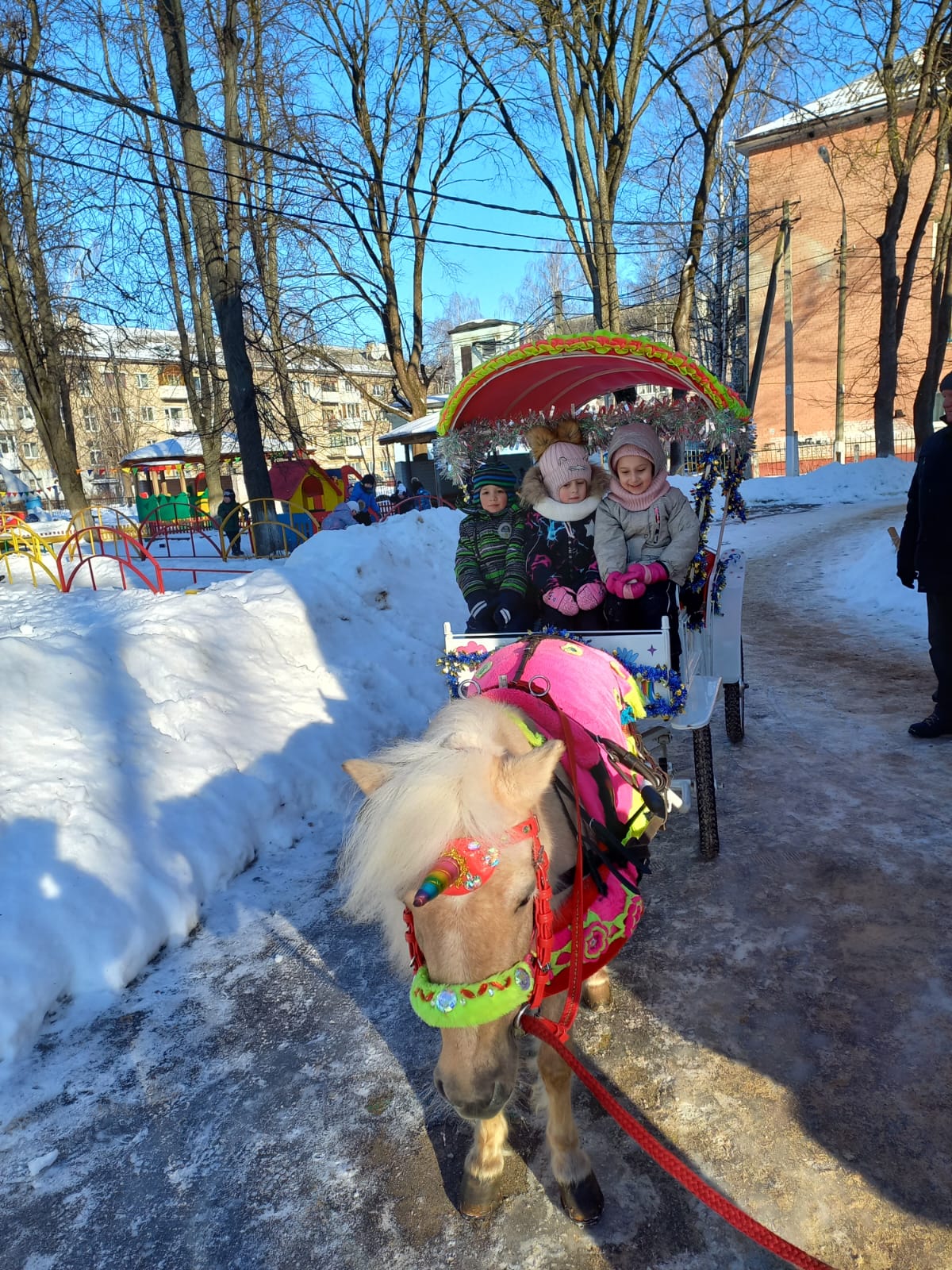 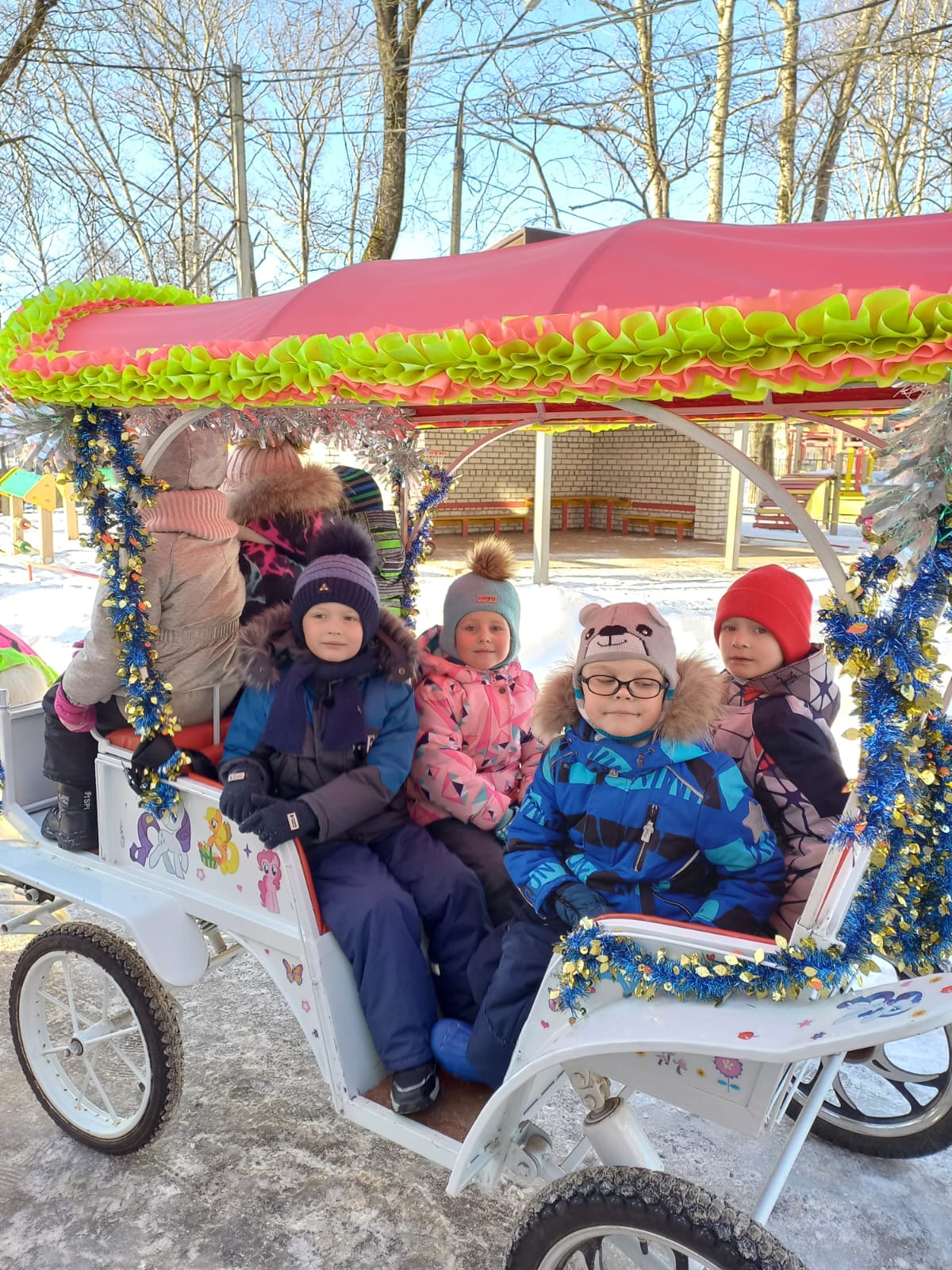 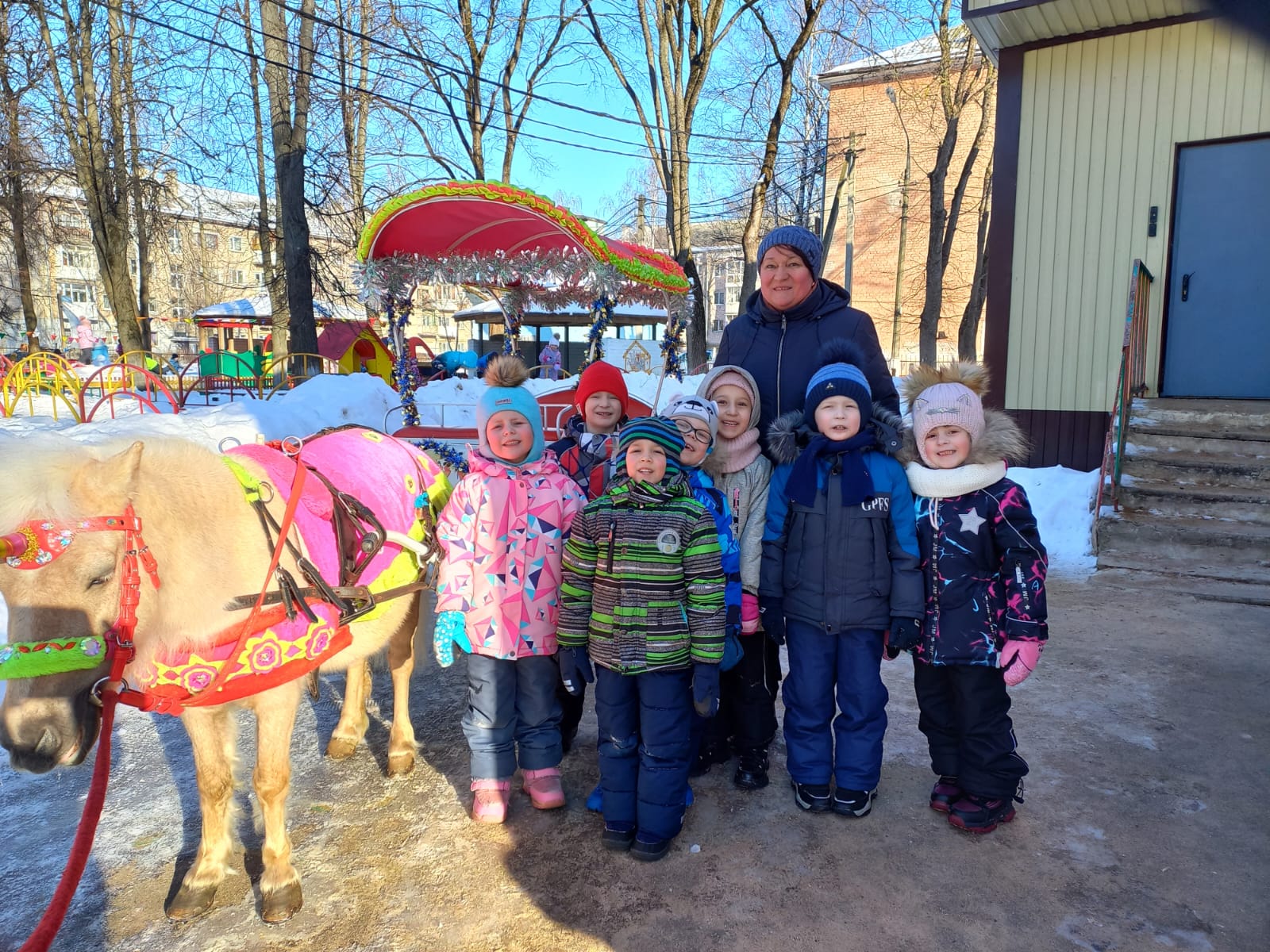 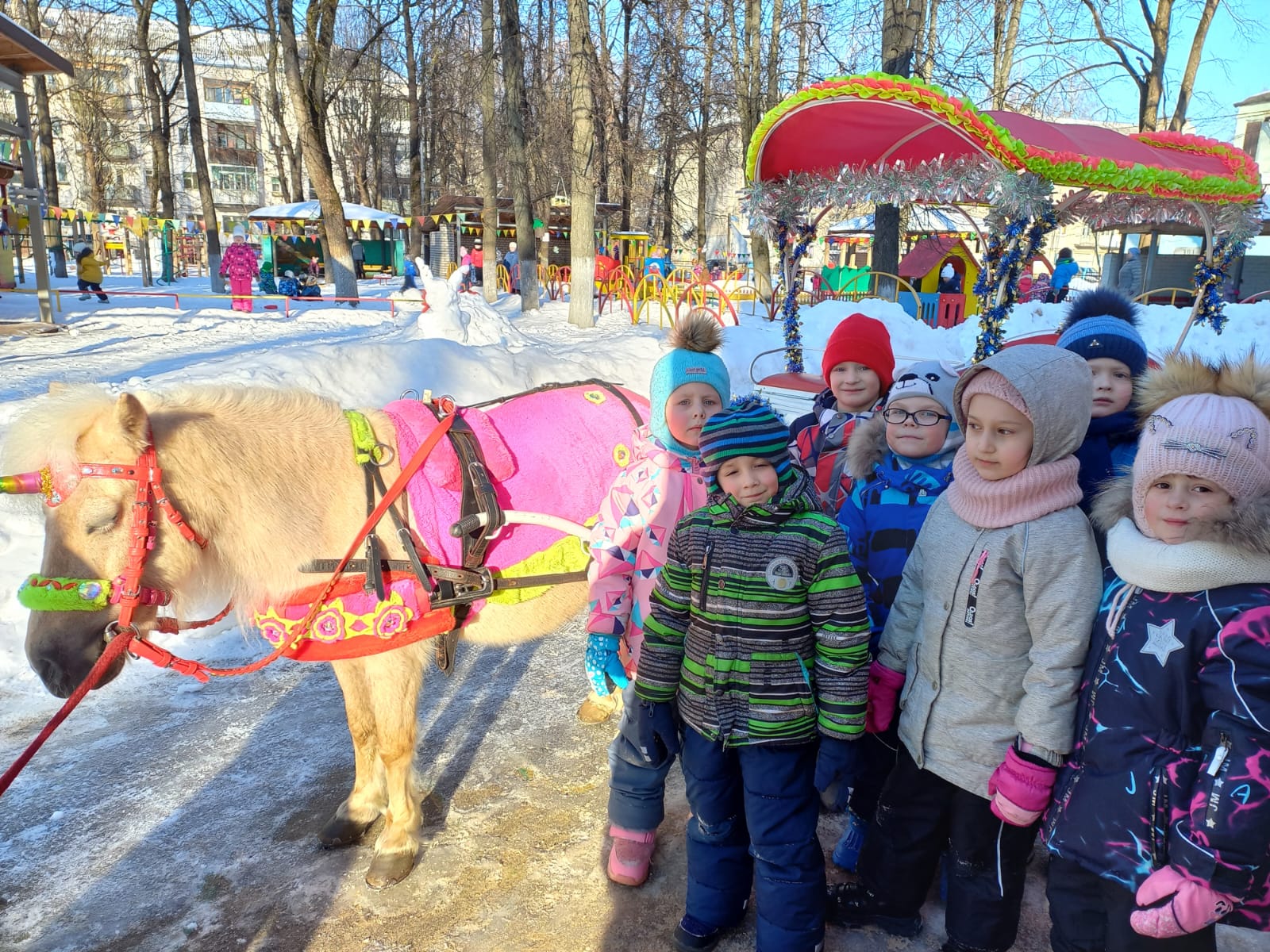 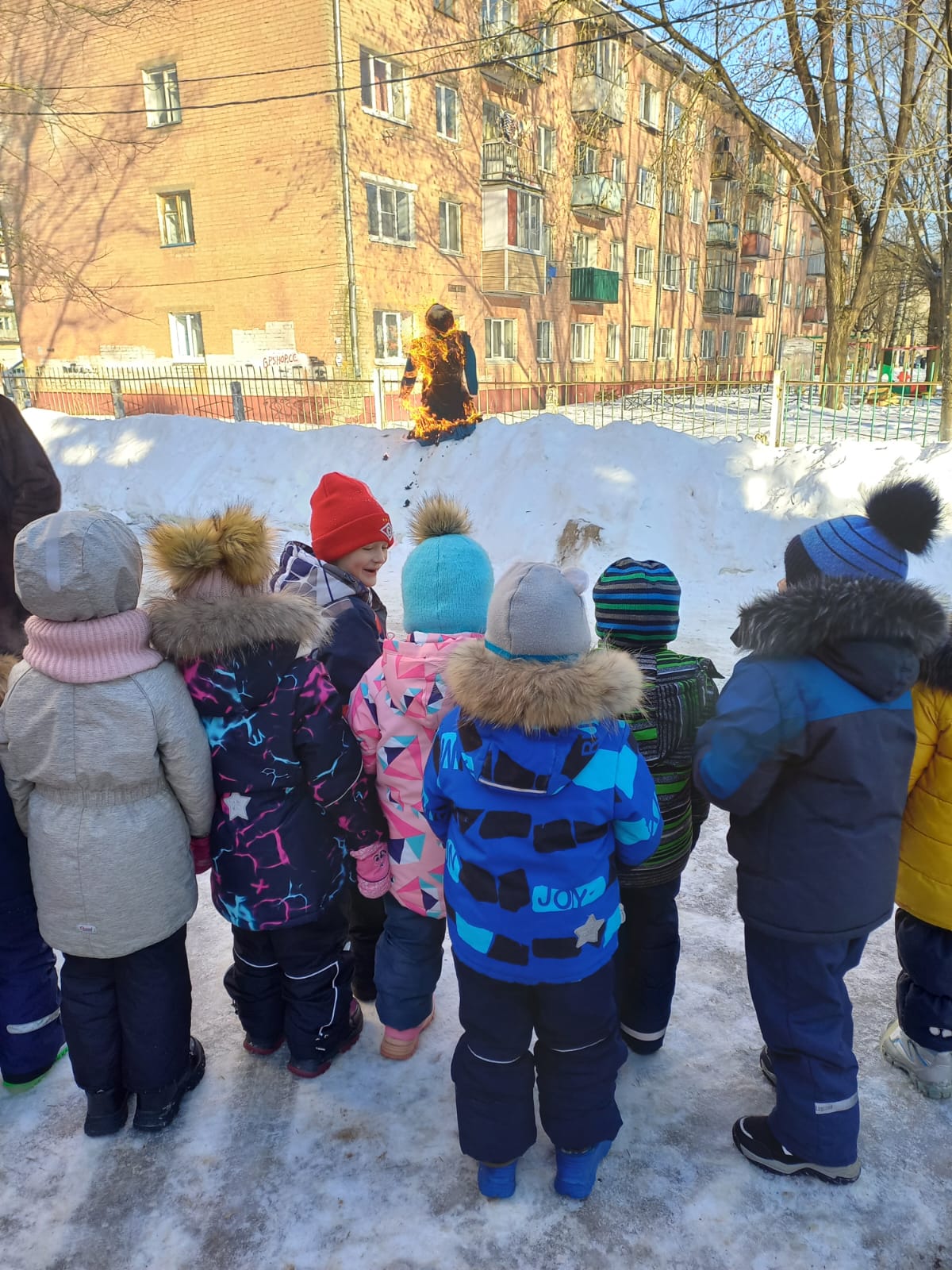 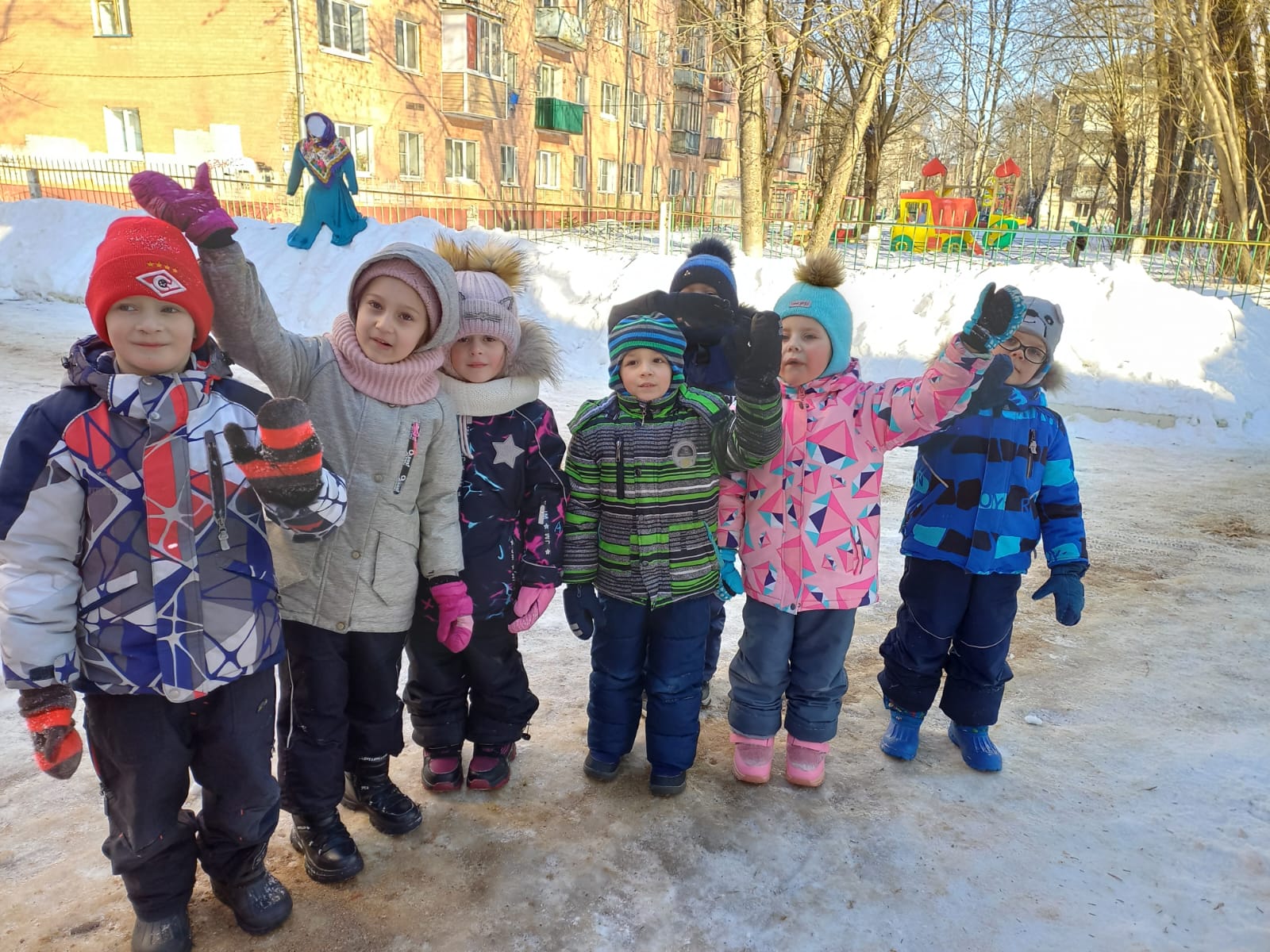 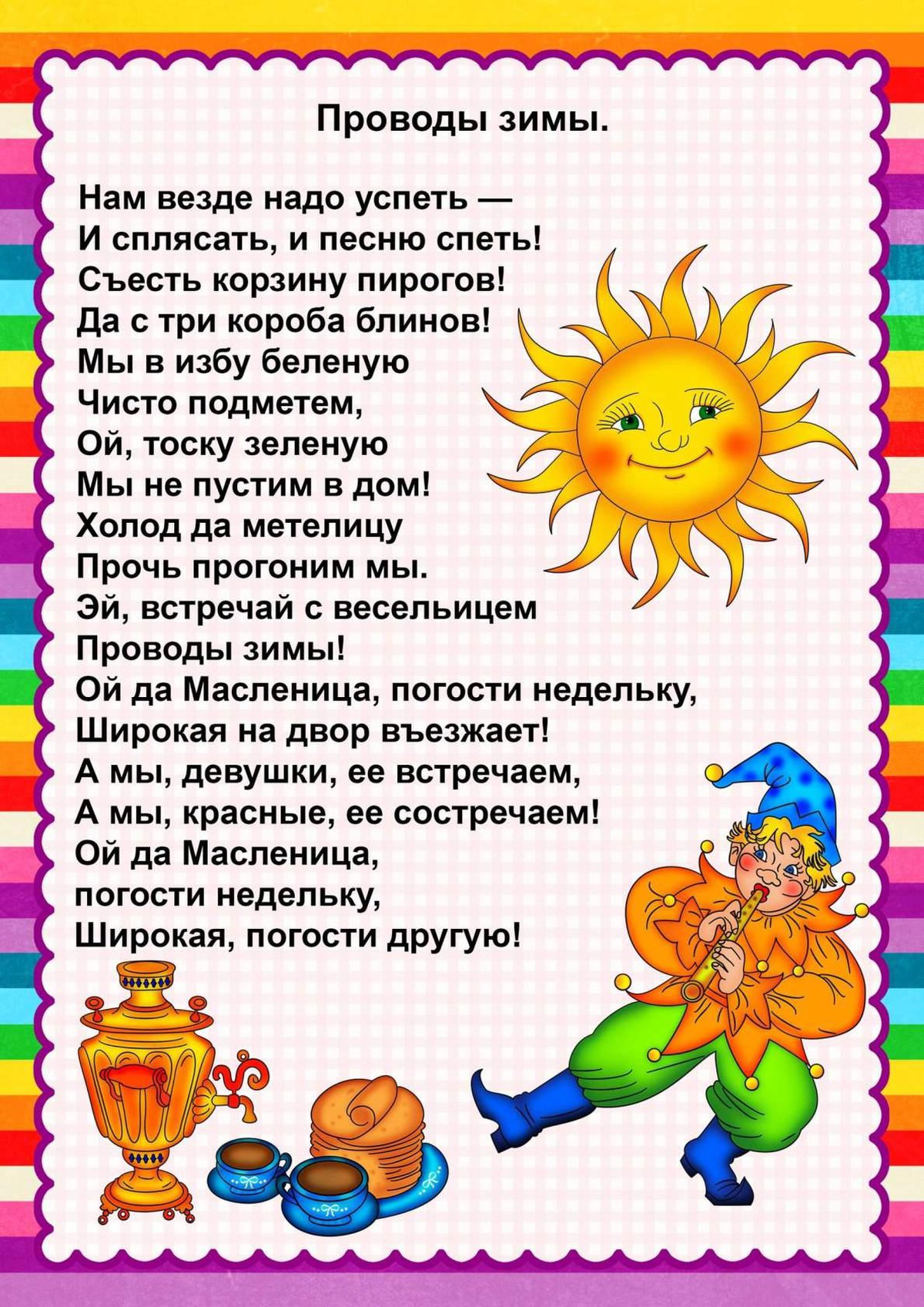 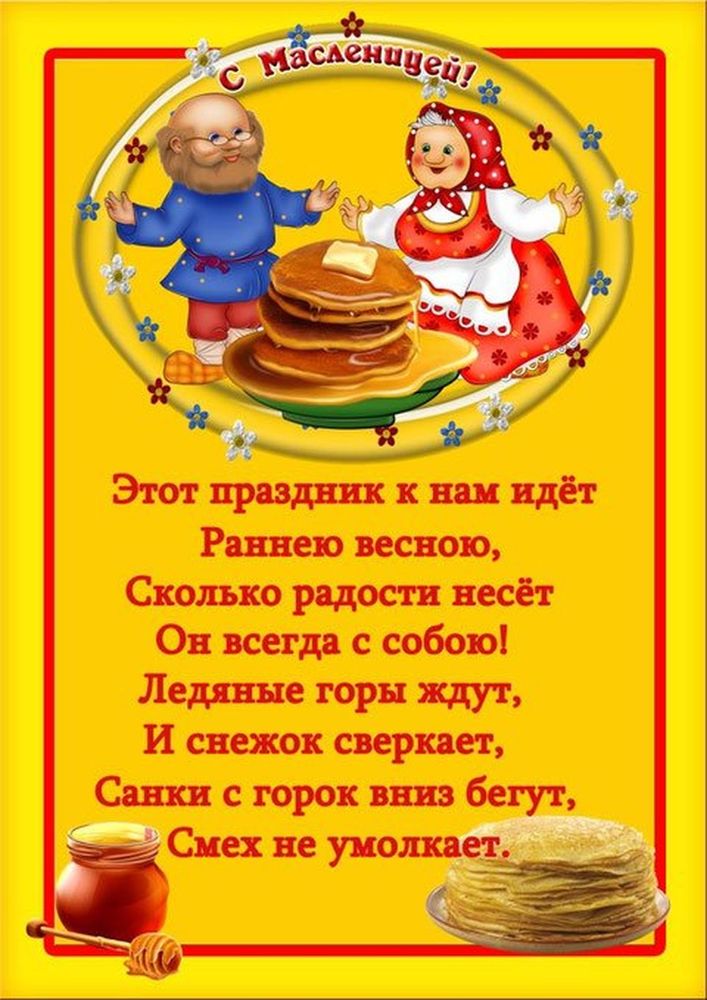 